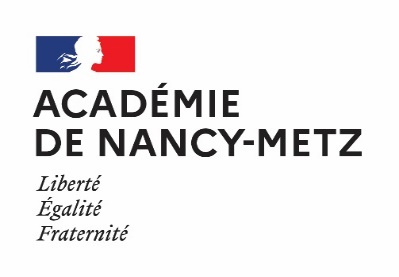 Coefficients PAM pour l’entrée en 1ère Technologique* Enseignement moral et civiqueSpécialitésFrançaisMathLV 1LV 2SVTPhysique-chimieEMC*Histoire-géoEPSTotal1ère ST2S222222111151ère STL spécialité Biotechnologies222132111151ère STL spécialité Sciences physiques et chimiques de laboratoire222123111151ère STI2D222222111151ère STAV231142011151ère STHR223221111151ère STMG32221112115